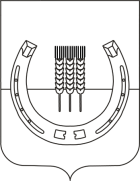 АДМИНИСТРАЦИЯСПАССКОГО СЕЛЬСКОГО ПОСЕЛЕНИЯСПАССКОГО МУНИЦИПАЛЬНОГО РАЙОНАПРИМОРСКОГО КРАЯРАСПОРЯЖЕНИЕ11 декабря 2017 года                              с. Спасское                                                      № 66-рОб утверждении плана контрольной деятельности по внутреннему финансовому контролю Спасского сельского поселения на 2018 годВ целях реализации статьи 157 Бюджетного кодекса Российской Федерации, руководствуясь Уставом Спасского сельского поселения, постановлением администрации Спасского сельского поселения «Об утверждении Порядка осуществления внутреннего муниципального финансового контроля на территории Спасского сельского поселения» от 11 февраля 2014 года № 33,1.Утвердить план проведения контрольных мероприятий по внутреннему финансовому контролю на 2018 год (прилагается).2.Контроль за исполнением настоящего распоряжения оставляю за собой.3.Настоящее распоряжение вступает в силу со дня его принятия. Глава администрации Спасского сельского поселения                                                                              А.В.Деркач Приложение к распоряжению администрации Спасского сельского поселения от 11.12.2017 № 66-рПлан проведения контрольных мероприятий по внутреннему финансовому контролю на 2018 год№ п/пОбъект финансового контроляМетод осуществления контрольной деятельностиПроверяемый периодСрок проведенияКто намечается на проведение контрольных мероприятий1МКУ «СКО»(соблюдением бюджетного законодательства Российской Федерации и иных нормативных правовых актов в сфере закупок)проверка2017 годфевральШайдулин И.В.2МКУ «СКО»(комплексная проверка финансово-хозяйственной деятельности)ревизия2017 годапрельМолокоедова О.Н.,Власова С.В.3Администрация Спасского сельского поселения (исполнение полномочий администратора доходов по арендной плате)проверка2017 - 2018 годыиюньМолокоедова О.Н.